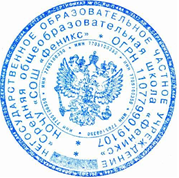 «Утверждаю»Директор НОЧУ «СОШ «Феникс»: 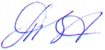 Зверева Т. И. /____________/«01» февраля 2019 г.ПОЛОЖЕНИЕо выставлении итоговой отметки по предметам учебного плана за курс основного общего,  среднего общего образования1.Общие положения1.1. Данное положение разработано в соответствии с Законом Российской Федерации от 29.12.2012 № 273-ФЗ «Об образовании», Приказа Минобрнауки от 25 декабря 2013 года № 1394 «Об утверждении Порядка проведения государственной итоговой аттестации по образовательным программам основного общего образования», Приказа Минобрнауки от 26 декабря 2013 года № 1400 «Об утверждении Порядка проведения государственной итоговой аттестации по образовательным программам среднего общего образования», Приказ Министерства образования и науки Российской Федерации от 14 февраля 2014 г. № 115 «Об утверждении Порядка заполнения, учета и выдачи аттестатов об основном общем и среднем общем образовании и их дубликатов»Данное положение регулирует правила выставления итоговых отметок обучающимся за курс среднего общего и основного общего  образования по предметам учебного плана,  и составлено с целью защиты прав участников образовательного процесса, выработки единых подходов в оценке учебных достижений обучающихся.2.1.  В приложение к аттестату выпускника выставляются  итоговые  отметки:-  по каждому   учебному  предмету  инвариантной части учебного плана;-  по каждому учебному предмету вариативной части учебного плана организации, осуществляющей образовательную деятельность, изучавшемуся выпускником, в случае если на его изучение отводилось по учебному плану организации, осуществляющей образовательную деятельность, не менее 64 часов за два учебных года;- по учебным предметам, изучение которых завершилось до 9 класса (изобразительное искусство, музыка и другие).2.2. Итоговые отметки, выставляемые в аттестат об основном общем образовании по предметам учебного плана выставляется на основе оценки за учебный год и результатов государственной итоговой аттестации по обязательным предметам.2.3. При выставлении итоговой отметки не должно ущемляться  право обучающихся на объективность оценивания его учебных достижений.2.Единые подходы при выставлении итоговых отметок за курс основного общего и среднего общего образования 2.1. При  выведении итоговой отметки выпускникам 11 классов   надлежит  руководствоваться  следующим:Итоговые отметки за 11 класс определяются как среднее арифметическое полугодовых и годовых отметок обучающегося за каждый год обучения по образовательной программе среднего общего образования в соответствии с правилами математического округления.На последней странице по предмету в текущем у.г. учитель-предметник выставляет отметку за II полугодие и год:Май                       11 класс2.2. На каждого выпускника классный руководитель заполняет ведомость итоговых отметок за 10 – 11 класс для выставления итоговой отметки, вносимой в аттестат о среднем общем образовании. Пример ведомости:Ведомость итоговых отметок за 10 – 11 классвыпускника(цы) 11 «А» класса 2014 года НОЧУ «СОШ «Феникс»Иванова Ивана Петровича(ФИО выпускника)Паспортные данные:Серия _______________ номер _________________выдан ____________________________________________________________Дата рождения: ______________________________ Классный руководитель:Учитель:Директор НОЧУ «СОШ «Феникс»: ________________________/Зверева Т.И.            Например, у Иванова И. в по русскому языку I полугодии в 11 классе выведена отметка «4».Итоговая отметка = (4+3+4+3+4+4):6=3,6, т.е. «4».Если в 10 классе учащиеся сдавали экзамен по предмету (в том числе профильному), то вместо годовой в выведении итоговой отметки за курс среднего общего образования нужно учитывать итоговую оценку за 10 класс.2.3. При заполнении сводной ведомости учета успеваемости обучающихся в конце журнала заполняется следующая информация:Итоговая оценка в журнал (также как и в аттестат) переносится из ведомости итоговых отметок за 10 – 11 класс, заполняемой на каждого учащегося.2.4. При  выведении итоговой отметки выпускникам 9 классов  надлежит  руководствоваться  следующим (при условии очного обучения):Итоговые отметки за 9 класс по русскому языку, математике и двум учебным предметам, сдаваемым по выбору обучающегося, определяются как среднее арифметическое годовой и экзаменационной отметок выпускника и выставляются в аттестат целыми числами в соответствии с правилами математического округления.Итоговые отметки за 9 класс по другим учебным предметам выставляются на основе годовой отметки выпускника за 9 класс.III. Выставление итоговых отметок в аттестат3.1. Итоговые отметки выставляются в аттестат в соответствии с Приказом Министерства образования и науки Российской Федерации от 14 февраля 2014 г. № 115 «Об утверждении Порядка заполнения, учета и выдачи аттестатов об основном общем и среднем общем образовании и их дубликатов» или иными действующими нормативно-правовыми документами.3.2. Итоговые отметки переносятся в аттестат из ведомости итоговых отметок учащегося за 10 – 11 класс. Ведомость итоговых отметок учащегося за 10 – 11 класс заполняется на основе выставленных учителями-предметниками итоговых отметок за курс основной (9 класс) и старшей (11 класс) школы. Ведомость заполняется комиссией, в которую входит классный руководитель, один учитель-предметник, преподающий в данном классе и имеющий  1 или высшую квалификационную категорию, заверяется подписью руководителя ОО.ПОЛОЖЕНИЕо выставлении итоговой отметки по предметам учебного плана за курс основного общего,  среднего общего образования1.Общие положения1.1. Данное положение разработано в соответствии с Законом Российской Федерации от 29.12.2012 № 273-ФЗ «Об образовании», Приказа Минобрнауки от 25 декабря 2013 года № 1394 «Об утверждении Порядка проведения государственной итоговой аттестации по образовательным программам основного общего образования», Приказа Минобрнауки от 26 декабря 2013 года № 1400 «Об утверждении Порядка проведения государственной итоговой аттестации по образовательным программам среднего общего образования», Приказ Министерства образования и науки Российской Федерации от 14 февраля 2014 г. № 115 «Об утверждении Порядка заполнения, учета и выдачи аттестатов об основном общем и среднем общем образовании и их дубликатов»Данное положение регулирует правила выставления итоговых отметок обучающимся за курс среднего общего и основного общего  образования по предметам учебного плана,  и составлено с целью защиты прав участников образовательного процесса, выработки единых подходов в оценке учебных достижений обучающихся.2.1.  В приложение к аттестату выпускника выставляются  итоговые  отметки:-  по каждому   учебному  предмету  инвариантной части учебного плана;-  по каждому учебному предмету вариативной части учебного плана организации, осуществляющей образовательную деятельность, изучавшемуся выпускником, в случае если на его изучение отводилось по учебному плану организации, осуществляющей образовательную деятельность, не менее 64 часов за два учебных года;- по учебным предметам, изучение которых завершилось до 9 класса (изобразительное искусство, музыка и другие).2.2. Итоговые отметки, выставляемые в аттестат об основном общем образовании по предметам учебного плана выставляется на основе оценки за учебный год и результатов государственной итоговой аттестации по обязательным предметам.2.3. При выставлении итоговой отметки не должно ущемляться  право обучающихся на объективность оценивания его учебных достижений.2.Единые подходы при выставлении итоговых отметок за курс основного общего и среднего общего образования 2.1. При  выведении итоговой отметки выпускникам 11 классов   надлежит  руководствоваться  следующим:Итоговые отметки за 11 класс определяются как среднее арифметическое полугодовых и годовых отметок обучающегося за каждый год обучения по образовательной программе среднего общего образования в соответствии с правилами математического округления.На последней странице по предмету в текущем у.г. учитель-предметник выставляет отметку за II полугодие и год:Май                       11 класс2.2. На каждого выпускника классный руководитель заполняет ведомость итоговых отметок за 10 – 11 класс для выставления итоговой отметки, вносимой в аттестат о среднем общем образовании. Пример ведомости:Ведомость итоговых отметок за 10 – 11 классвыпускника(цы) 11 «А» класса 2014 года НОЧУ «СОШ «Феникс»Иванова Ивана Петровича(ФИО выпускника)Паспортные данные:Серия _______________ номер _________________выдан ____________________________________________________________Дата рождения: ______________________________ Классный руководитель:Учитель:Директор НОЧУ «СОШ «Феникс»: ________________________/Зверева Т.И.            Например, у Иванова И. в по русскому языку I полугодии в 11 классе выведена отметка «4».Итоговая отметка = (4+3+4+3+4+4):6=3,6, т.е. «4».Если в 10 классе учащиеся сдавали экзамен по предмету (в том числе профильному), то вместо годовой в выведении итоговой отметки за курс среднего общего образования нужно учитывать итоговую оценку за 10 класс.2.3. При заполнении сводной ведомости учета успеваемости обучающихся в конце журнала заполняется следующая информация:Итоговая оценка в журнал (также как и в аттестат) переносится из ведомости итоговых отметок за 10 – 11 класс, заполняемой на каждого учащегося.2.4. При  выведении итоговой отметки выпускникам 9 классов  надлежит  руководствоваться  следующим (при условии очного обучения):Итоговые отметки за 9 класс по русскому языку, математике и двум учебным предметам, сдаваемым по выбору обучающегося, определяются как среднее арифметическое годовой и экзаменационной отметок выпускника и выставляются в аттестат целыми числами в соответствии с правилами математического округления.Итоговые отметки за 9 класс по другим учебным предметам выставляются на основе годовой отметки выпускника за 9 класс.III. Выставление итоговых отметок в аттестат3.1. Итоговые отметки выставляются в аттестат в соответствии с Приказом Министерства образования и науки Российской Федерации от 14 февраля 2014 г. № 115 «Об утверждении Порядка заполнения, учета и выдачи аттестатов об основном общем и среднем общем образовании и их дубликатов» или иными действующими нормативно-правовыми документами.3.2. Итоговые отметки переносятся в аттестат из ведомости итоговых отметок учащегося за 10 – 11 класс. Ведомость итоговых отметок учащегося за 10 – 11 класс заполняется на основе выставленных учителями-предметниками итоговых отметок за курс основной (9 класс) и старшей (11 класс) школы. Ведомость заполняется комиссией, в которую входит классный руководитель, один учитель-предметник, преподающий в данном классе и имеющий  1 или высшую квалификационную категорию, заверяется подписью руководителя ОО.